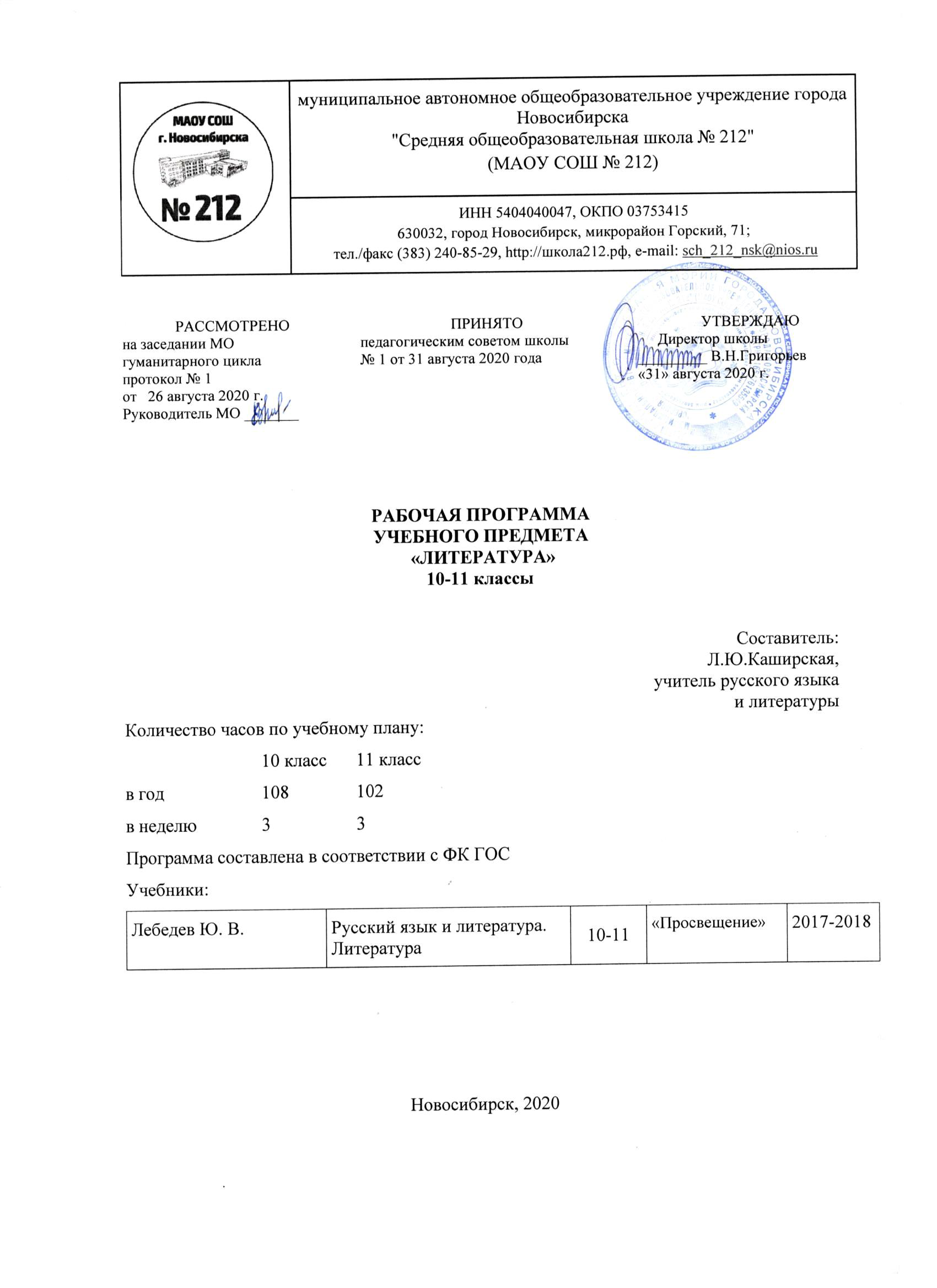 1. Пояснительная записка1) Обоснование актуальности предмета:Осваивая программу, ученик накапливает солидный читательский багаж, формирует представление о литературе как виде искусства, познает ее специфические внутренние законы, знакомится с литературным процессом, учится понимать его связь с процессом историческим. Курс литературы в старших классах включает обзорные и монографические темы, сочетание которых помогает представить логику развития родной литературы. Обзорные темы знакомят с особенностями конкретного времени, с литературными направлениями, литературными группами и их борьбой, поисками и свершениями, которые определили лицо эпохи. Монографические темы дают достаточно полную картину жизни и творчества писателя. Но главная их составная часть — текст художественного произведения. Эмоциональное восприятие текста, раздумье над ним — основа литературного образования.Предмет относится к области филологии и тесно связан с  другими предметами и, в первую очередь, с русским языком. Единство этих дисциплин обеспечивает общий для всех филологических наук предмет изучения - слово как единица языка и речи, его функционирование в различных сферах, в том числе эстетической,  и предполагает постижение языка  и литературы как национально-культурных ценностей. И русский язык, и литература формируют коммуникативные умения и навыки,  лежащие в основе человеческой деятельности, мышления. Литература взаимодействует также с дисциплинами художественного цикла (музыкой, изобразительным искусством, мировой художественной культурой): на уроках литературы формируется эстетическое отношение к окружающему миру. Вместе с историей и обществознанием литература обращается к проблемам, непосредственно связанным  с общественной сущностью человека, формирует историзм мышления, обогащает культурно-историческую память учащихся, формирует у школьника активное отношение к действительности, к природе, ко всему окружающему миру.2)Цель и задачи рабочей программы:Цель литературного образования — способствовать духовному становлению личности, формированию нравственных позиций, эстетического вкуса, совершенному владению речью. Цель литературного образования определяет характер конкретных задач, которые решаются на уроках литературы:Воспитательные задачи: формирование представления о художественной литературе как искусстве слова и ее месте в культуре страны и народа; осознание своеобразия и богатства литературы как искусства;Обучающие задачи: освоение теоретических понятий, которые способствуют более глубокому постижению конкретных художественных произведений; овладение знаниями и умениями аналитического характера и теми, которые связаны с развитием воссоздающего воображения и творческой деятельностью самого ученика;Развивающие задачи: использование различных форм общения с искусством слова для совершенствования собственной устной и письменной речи.Нормативные документы и примерные программы, лежащие в основе предмета:Данная рабочая учебная программа по русскому языку для 10-11 классов общеобразовательного учреждения составлена в соответствии со следующими нормативно-правовыми документами:Учебный план МАОУ СОШ № 212 на 2019/2021 учебный год;Федеральный компонент государственного образовательного стандарта, утверждённый Приказом Минобразования РФ от 05.03.2004, № 1089;Федеральный перечень учебников, рекомендованных (допущенных) Министерством образования и науки РФ к использованию в образовательном процессе в общеобразовательных учреждениях;Методическое письмо Министерством образования и науки РФ «О преподавании учебного предмета «Литература» в условиях введения федерального компонента государственного стандарта общего образования»;Примерная государственная программа среднего (полного) общего образования по литературе (базовый уровень), созданная на основе федерального компонента государственного образовательного стандарта.Особенности программы, принципы, специфика предмета, отличительные особенности относительно образовательного стандарта; этапы реализации программы, их обоснование и взаимосвязь:Изучение курса реализуется через УМК: учебник «Русский язык и литература. Литература под редакцией Лебедева В.Ю. Программа направлена на воспитание ученика как образованного и вдумчивого читателя, способного понять художественную ценность произведений, определить их место в историко-литературном процессе. Рабочая программа для учащихся 10 класса рассчитана на 108 часов в год (3 часа в неделю).Рабочая программа для учащихся 11 класса рассчитана на 102 часа в год (3 часа в неделю).В 10 классе углубляется представление об историко-литературном процессе. В центре курса — русская литература XIX в. и сведения по литературе зарубежной. В этом классе осваиваются такие понятия, как стиль писателя, литературная школа, литературное направление, литературная критика и ее роль в литературном процессе и др. При этом рассматриваются вопросы взаимодействия русской и зарубежной литературы на базе основных тем и проблем отечественной словесности. Осуществляется интенсивное овладение разнообразными справочными материалами из области гуманитарных наук. Учитывается, что «культуру эпохи нельзя замыкать в себе как нечто готовое, вполне завершенное и безвозвратно ушедшее».В 11 классе дается картина литературы XX века до сегодняшнего дня. Изучение современной русской литературы во всем ее многообразии и сложности предполагает расширение круга теоретических сведений. На базе усвоенных ранее направлений и течений ввод новых: символизма, акмеизма, футуризма. Формирование понятий модернизм и постмодернизм. Углубление и обобщение тех сведений, которые были получены при изучении русской литературы XIX века (историко-литературный процесс, стиль писателя, литературная критика, ее роль в литературном процессе). Отражение в курсе этого класса особенностей современного этапа развития русской литературы.5)	Место программы в образовательном процессе школы:Учебный план МАОУ СОШ №212 на 2019-2021 учебный год для 10-11 классов ориентирован на освоение обучающимися образовательных программ среднего общего образования. Литература внесена как учебный предмет федерального компонента на базовом уровне в количестве 210 часов (105 часов в 10 классе и 105 часов в 11 классе).  6)	Особенности контингента учащихся:В центре психологического развития старшего школьника стоит профессиональное самоопределение. Принципиальное отличие позиции старшего школьника в том, что он обращен в будущее и все настоящее выступает для него в свете основной направленности его личности. Выбор дальнейшего жизненного пути, самоопределение становится тем эмоциональным центром жизненной ситуации, вокруг которого начинают вращаться и вся деятельность, все интересы. Изменяется отношение к школе — оно становится прагматичным. Несмотря на сохраняющуюся привязанность к своей школе, старшеклассники готовы даже поменять место учебы, если там будут лучшие условия подготовки к будущей профессиональной деятельности. Юношеский возраст характеризуется повышением уровня самоконтроля и саморегуляции.  Ведущая деятельность— познавательная. В старшем школьном возрасте связь между познавательными и учебными интересами становится постоянной и прочной. Проявляется большая избирательность к учебным предметам и одновременно — интерес к решению самых общих познавательных проблем и к выяснению их мировоззренческой и моральной ценности.Изменяется отношение и к отметке. Отметка, основной побуждающий мотив учения, имеющий решающее значение вплоть до подросткового возраста, теперь утрачивает свою побудительную силу — старший школьник перестает учиться “за отметку”, ему важны сами по себе знания, в значительной степени обеспечивающие будущее. Возникает потребность разобраться в себе и окружающем мире, найти смысл происходящего и собственного существования. Поэтому учащиеся этого возраста редко слушают учителя равнодушно. Они либо вообще перестают слушать, если неинтересно, либо слушают эмоционально, напряженно. Таким образом, в старших классах мышление учащихся приобретает личностный эмоциональный характер,   повышается интерес к художественной и философской литературе.7)	Краткое описание основных методов и технологий, способов и форм работы с учащимися:Формы организации образовательного процесса:- уроки изучения новой темы;- уроки-закрепления;- уроки-обобщения;- уроки развития речи;- нестандартные урокиТехнологии обучения:Дидактико-технологическое обеспечение учебного процесса:- тесты;- карточки;- задания;- портреты писателей;- иллюстрации к изучаемым произведениям.Виды контроля:- вводный;- текущий;- тематический;- итоговый;Формы контроля:- фронтальный опрос;- индивидуальный опрос;- самостоятельные работы;- письменный опрос;- зачет;- обобщение в игровой форме;- сочинения8)	Требования к уровню подготовки выпускников :В результате изучения литературы на базовом уровне ученик должен знать/понимать:- образную природу словесного искусства;- содержание изученных литературных произведений;- основные факты жизни и творчества писателей-классиков XIX-XX вв;- основные закономерности историко-литературного процесса и черты литературных направлений;- основные теоретико-литературные понятия;Уметь:- воспроизводить содержание литературного произведения;- анализировать и интерпретировать художественное произведение, используя сведения по истории и теории литературы (тематика, проблематика, нравственный пафос, система образов, особенности композиции, изобразительно-выразительные средства языка, художественная деталь); анализировать эпизод (сцену), изученного произведения, объяснять его связь с проблематикой произведения;- соотносить художественную литературу с общественной жизнью и культурой; раскрывать конкретно-историческое и общечеловеческое содержание изученных литературных произведений; выявлять «сквозные» темы и ключевые проблемы русской литературы; соотносить произведение с литературным направлением эпохи;- определять род и жанр литературного произведения;- сопоставлять литературные произведения;- выявлять авторскую позицию;- выразительно читать изученные произведения (или их фрагменты), соблюдая нормы литературного произношения;- аргументировано формулировать свое отношение к прочитанному произведению;- писать рецензии на прочитанные произведения и сочинения разных жанров на литературные темы;использовать приобретенные знания и умения в практической деятельности и повседневной жизни для:- создания связного текста (устного и письменного) на необходимую тему с учетом норм русского литературного языка;- участия в диалоге или дискуссии;- самостоятельного знакомства с явлениями художественной культуры и оценки их эстетической   значимости; - определения своего круга чтения и оценки литературных произведений,  определения своего круга чтения по русской литературе, понимания и оценки иноязычной русской литературы, формирования культуры межнациональных отношений. Содержание учебного предмета10 классВведение (2 ч)Русская литература XIX века в контексте мировой культуры. Основные темы и проблемы русской литературы XIX века.Русская литература первой половины XIX века (29 ч.)Александр Сергеевич Пушкин. Жизнь и творчество. Лирика Пушкина. Стихотворения: «Поэту», «Брожу ли я вдоль улиц шумных», «Отцы пустынники и жёны непорочны», «Погасло дневное светило», «Свободы сеятель пустынный», «Подражания Корану», «Элегия», «Вновь я посетил», «Поэт», «Поэту», «Осень», «Вольность», «Разговор книгопродавца с поэтом» и др. Историзм и народность реализма Пушкина. Развитие реализма в лирике и поэмах. «Медный всадник».Михаил Юрьевич Лермонтов. Жизнь творчество. Ранние романтические стихотворения и поэмы. Стихотворения: «Нет, я не Байрон, я другой…», «Молитва», «Валерик», «Сон», «Завещание», «Как часто пёстрою толпою окружен».Своеобразие художественного мира Лермонтова. Тема Родины, поэта и поэзии, любви, мотив одиночества. Романтизм и реализм в творчестве поэта.Николай Васильевич Гоголь. Жизнь творчество.Романтические произведения. «Вечера на хуторе близ Диканьки». Рассказчик и рассказчики. Народная фантастика. «Миргород».«Петербургские повести». «Невский проспект». Сочетание трагедийности и комизма, лирики и сатиры, реальности и фантастики. Петербург как мифический образ бездушного и обманного города.Русская литература второй половины XIX века (69 ч.)Иван Александрович Гончаров. Жизнь творчество.Роман «Обломов» социальная и нравственная проблематика. Хорошее и дурное в характере Обломова. «Обломовщина» как общественное явление. Герои романа и их отношение к Обломову. Роман в зеркале критики. Александр Николаевич Островский. Жизнь творчество. Периодизация творчества. Создатель русского сценического репертуара.Драма «Гроза». Ее народные истоки. Духовное самосознание Катерины. Своеобразие конфликта и основные стадии развития действия. Приём антитезы в пьесе. Изображение жестоких нравов «тёмного царства». А.Н.Островский в критике.Иван Сергеевич Тургенев. Жизнь творчество.«Отцы и дети». Духовный конфликт. Сторонники и противники Базарова. Споры вокруг романа. Критика о Тургеневе.Федор Иванович Тютчев. Жизнь и творчество. Наследник классицизма и поэт-романтик. Философский характер тютчевского романтизма. Идеал Тютчева. Основной жанр – лирический фрагмент.Стихотворения: «Не то, что мните вы, природа», «Ещё земли печален вид…», «Как хорошо ты, о море ночное», «Природа – сфинкс», «Эти бедные селенья…», «Нам не дано предугадать…», «Умом Россию не понять…», «О, как убийственно мы любим…», «Я встретил вас – и всё былое…».Афанасий Афанасьевич Фет. Жизнь творчество.Двойственность личности и судьбы Фета-поэта и Фета – практичного помещика. Жизнеутверждающее начало в лирике природы. Фет как мастер реалистического пейзажа. Стихотворения: «Даль», «Ещё майская ночь…», «Ещё весны душистой нега…», «Летний вечер тих и ясен…», «Я пришёл к тебе с приветом…», «Заря прощается с землёю», «Шёпот, робкое дыханье...», «Сияла ночь. Луной был полон сад», «Певице».Алексей Константинович Толстой. Жизнь творчество. Своеобразие художественного мира Толстого. Основные темы, мотивы и образы поэзии.Стихотворения: «Слеза дрожит в твоём ревнивом взоре…», «Против течения», «Государь ты наш батюшка…». Любовная лирика. «Средь шумного бала, случайно», «Острою секирой ранена берёза». Николай Алексеевич Некрасов. Жизнь творчество. Некрасов-журналист. Прозаизация лирики. Сатира Некрасова. Замысел поэмы «Кому на Руси жить хорошо». Особенности поэтического языка.Стихотворения: «В дороге», «Еду ли ночью по улице тёмной…», «Рыцарь на час», «Умру я скоро», «Блажен незлобивый поэт», «Элегия», «Вчерашний день, часу в шестом», «Музе», «О Муза! Я у двери гроба», «Мы с тобой бестолковые люди…», «Я не люблю иронии твоей…», «Тройка», «Внимая ужасам войны».Михаил Евграфович Салтыков-Щедрин. Жизнь творчество.«История одного города» - ключевое художественное произведение писателя. Сказки.Лев Николаевич Толстой. Жизнь творчество.Начало творческого пути. Духовные искания, их отражение в трилогии «Детство», «Отрочество», «Юность». Нравственная чистота писательского взгляда на мир.«Война и мир» - вершина творчества Толстого. Творческая история романа. Своеобразие жанра и стиля. Образ автора как объединяющее идейно-стилевое начало «Войны и мира». Всемирное значение Толстого.Федор Михайлович Достоевский. Жизнь творчество.«Преступление и наказание» - первый идеологический роман. Творческая история. Противопоставление преступления и наказания в композиции романа.Достоевский и его значение для русской и мировой культуры.Николай Семенович Лесков. Жизнь творчество.Бытовые повести и жанр «русской новеллы».Повесть «Очарованный странник» и её герой Иван Флягин. Талант и творческий дух человека и народа.«Тупейный художник». Самобытные характеры и необычные судьбы, исключительность обстоятельств, любовь к жизни и людям, нравственная стойкость – основные мотивы повествования Лескова о русском человеке.Антон Павлович Чехов. Жизнь творчество. Сотрудничество в юмористических журналах. Основные жанры. Рассказы: «Человек в футляре», «Ионыч», «Студент», «Дом с мезонином», «Чёрный монах».«Вишнёвый сад». Из литературы народов России (1 ч.)Коста Хетагуров. Жизнь творчество.Стихотворения из сборника «Осетинская лира».Близость творчества поэта к поэзии Н.А.Некрасова.Из зарубежной литературы (5 ч.)Основные тенденции в развитии литературы второй половины XIX века.Ги де Мопассан. Слово о писателе. «Ожерелье». Мастерство композиции. Неожиданность развязки.Генрик Ибсен. Слово о писателе.«Кукольный дом». Проблема социального неравенства и права женщины. Артюр Рембо. Слово о писателе.«Пьяный корабль». Пафос разрыва со всем устоявшимся, закосневшим. Своеобразие поэтического языка.11 класс                      Введение (1ч.)Судьба России в XX веке. Основные направления, темы и проблемы русской литературы XX векаЛитература начала XX века Писатели-реалисты начала XX века (14 ч.)Иван Алексеевич Бунин. Жизнь и творчество. Лирика И.А.Бунина: «Крещенская ночь», «Собака», «Одиночество»«Господин из Сан-Франциско». Поэтика рассказа.«Чистый понедельник». Своеобразие лирического повествования в прозе писателя.Александр Иванович Куприн. Жизнь и творчество. Проблема самопознания личности в повести «Поединок». Автобиографический и гуманистический характер повести. Проблематика и поэтика рассказа «Гранатовый браслет».Максим Горький. Жизнь и творчество. Ранние романтические рассказы. «Старуха Изергиль». «На дне» как социально-философская драма. Новаторство Горького-драматурга. Три правды в пьесе.Серебряный век русской поэзии (18 ч.)Русский символизм и его истоки. «Старшие символисты»: Н.Минский, Д.Мержковский,  З.Гиппиус, В.Брюсов, К.Бальмонт, Ф.Сологуб.«Младосимволисты»: А.Белый, А.Блок, В.Иванов.В.Я.Брюсов. Слово о поэте. Брюсов как основоположник символизма. Проблематика и стиль произведений В.Я.Брюсова: «Творчество», «Юному поэту», «Каменщик», «Грядущие гунны» К.Д.Бальмонт («Будем как солнце», «Только любовь», «Семицветник») А.Белый (сборники «Золото в лазури», «Пепел», «Урна»).Акмеизм.Н.С.Гумилев. Слово о поэте. Проблематика и поэтика лирики Н.С.Гумилёва: «Жираф», «Озеро Чад», «Старый Конквистадор», цикл «Капитаны», «Волшебная скрипка», «Заблудившийся трамвай» (лекция, практикум).Футуризм как литературное направление. Русские футуристы: И.Северянин, В.Маяковский, В.Хлебников, Б.Пастернак. Поиски новых поэтических форм в лирике И.Северянина: «Громокипящий кубок», «Ананасы в шампанском», «Романтические розы», «Медальоны»А.А.Блок. Жизнь и творчество. Блок и символизм. Темы и образы ранней лирики: «Стихи о прекрасной даме». Развитие понятия об образе-символе: «Незнакомка», «Ночь, улица, фонарь, аптека…», «В ресторане», «Вхожу я в тёмные храмы…», «Фабрика». Тема Родины в лирике А.Блока: «Россия», «Река раскинулась. Течёт, грустит лениво…», «На железной дороге». Поэма «Двенадцать» и сложность её художественного мира. Новокрестьянская поэзия. Н.А.Клюев: «Рождество избы», «Вы обещали нам сады…», «Я посвященный от народа». Жизнь и творчество.С.А.Есенин. Жизнь и творчество. Ранняя лирика: «Гой ты, Русь моя родная!..», «Письмо матери». Тема России в лирике С.А.Есенина: «Русь советская», «Я покинул родимый дом…», «Спит ковыль. Равнина дорогая…», «Возвращение на родину». Любовная тема в лирике С.А.Есенина: «Шаганэ ты моя, Шаганэ!..», «Собаке Качалова», «Не бродить, не мять в кустах багряных…». Трагизм восприятия гибели русской деревни: «Сорокоуст», «Не жалею, не зову, не плачу…», «Мы теперь уходим понемногу». Поэтика есенинского цикла «Персидские мотивы».Литература 20-х годов (8 ч.)Литературный процесс 20-х годов. Литературные объединения: «Пролеткульт», «Кузница», «ЛЕФ», «Перевал», конструктивисты, ОБЭРИУ, «Серапионовы братья».Тема революции и Гражданской войны в прозе 20-х годов: И.Бебель «Конармия», А.Фадеев «Разгром», Б.Пильняк «Голый год».Поиски поэтического языка новой эпохи: А.Блок, З.Гиппиус, А.Белый, М.Цветаева. Русская эмигрантская сатира: А.Аверченко «Дюжина ножей в спину революции», Тэффи «Ностальгия».В.В.Маяковский. Жизнь и творчество. Художественный мир ранней лирики поэта: «А вы могли бы?», «Послушайте!», «Скрипка и немножко нервно». Пафос революционного переустройства мира: «Прозаседавшиеся». Своеобразие любовной лирики В.В.Маяковского: «Лиличка!», « Письмо товарищу Кострову из Парижа о сущности любви», «Письмо Татьяне Яковлевой». . Тема поэта и поэзии в творчестве В.В.Маяковского: «Юбилейное», «Разговор с фининспектором о поэзии», «Сергею Есенину».Литература 30-х годов (25 ч.)Сложность творческих поисков и писательских судеб в 30-е годы: А.Ахматова, М.Цветаева; новая волна  поэтов – А.Твардовский, И.Сельвинский; А.Толстой, К.Симонов, М.Шолохов, Н.Островский.М.А.Булгаков. Жизнь и творчество. Судьбы людей и революции в романе «Белая гвардия» и пьесе «Дни Турбинных». «Мастер и Маргарита». История создания, проблемы и герои романа. Жанр и композиция романа. Традиции европейской и отечественной литературы.А.П.Платонов. Жизнь и творчество. Повесть «Котлован».А.А.Ахматова. Жизнь и творчество. Художественное своеобразие и поэтическое мастерство любовной лирики: «Песня последней встречи», «Сжала руки под тёмной вуалью…». Судьба России и судьба поэта в лирике Ахматовой: «Мне ни к чему одические рати», «Мне голос был. Он звал утешно…», «Приморский сонет». Поэма «Реквием». Единство трагедии народа и поэта. Тема суда времени и исторической памяти. О.Э.Мандельштам. Жизнь и творчество. Трагический конфликт поэта и эпохи: «Бессонница. Гомер. Тугие паруса…», «Я вернулся в мой город, знакомый до слёз…».М.И.Цветаева. Жизнь и творчество. Тема творчества, поэта и поэзии в лирике М.Цветаевой: «Моим стихам, написанным так рано…», «Стихи к Блоку», «Стихи к Пушкину». Тема родины: «Тоска по Родине! Давно…», «Стихи о Москве».М.А.Шолохов: судьба и творчество. «Донские рассказы». «Тихий Дон» - роман-эпопея о всенародной трагедии. История создания. Картины Гражданской войны. Проблемы и герои. Трагедия народа и судьба Григория Мелехова. Женские судьбы. Мастерство М.А.Шолохова в романе.Литература периода Великой Отечественной войны: поэзия, проза, драматургия (1 ч.)Литература периода Великой Отечественной войны: поэзия, проза, драматургия.  А.Ахматова, Б.Пастернак, К.Симонов.Очерки, рассказы, повести А.Толстого, М.Шолохова, К.Паустовского, А.Платонова.Драматургия К.Симонова, Л.Леонова, Е.Шварца. Значение литературы.Литература 50-90-х годов (22 ч.)Поэзия 60-х годов: В.Соколов, Н.Рубцов, Ю.Друнина, Б.Ахмадулина, Р.Рождественский, А.Вознесенский, Е.ЕвтушенкоНовое осмысление военной темы в литературе 50-90-х годов: Ю.Бондарев, В.Богомолов, В.Некрасов, В.Быков, К.Воробьёв, Б.ВасильевА.Т.Твардовский. Жизнь и творчество. Лирика А.Твардовского. Осмысление темы войны: «Вся суть в одном-единственном завете…», «Памяти матери», «Я знаю, никакой моей вины…»Б.Л.Пастернак. Жизнь и творчество. Философский характер лирики. Основные темы и мотивы его поэзии: «Февраль. Достать чернил и плакать!..», «Определение поэзии», «Во всём мне хочется дойти до самой сути…», «Гамлет», «Зимняя ночь».Роман «Доктор Живаго». Его проблематика и художественное своеобразие.А.И.Солженицын. Жизнь и творчество. Своеобразие раскрытия «лагерной» темы в творчестве писателя.А.И.Солженицын.  Жизнь и творчество. Своеобразие раскрытия «лагерной» темы в творчестве писателя. Повесть «Один день Ивана Денисовича»В.Т.Шаламов. Жизнь и творчество. Проблематика и поэтика «Колымских рассказов».Н.М.Рубцов. Слово о поэте. Основные темы и мотивы лирики поэта и её художественное своеобразие: «Видения на холме», «Русский огонёк», «Я буду скакать по полям задремавшей Отчизны…».«Деревенская» проза в современной литературе. В.П.Астафьев. Взаимоотношения человека и природы в рассказах «Царь-рыбы». Нравственные проблемы романа «Печальный детектив».В.Г.Распутин. Нравственные проблемы произведений «Последний срок», «Прощание с Матёрой», «Живи и помни».И.А.Бродский. Слово о поэте. Проблемно-тематический диапазон лирики поэта: «Осенний крик ястреба», «На смерть Жукова», «Сонет».Б.Ш.Окуджава. Слово о поэте. Военные мотивы в лирике поэта: «До свидания, мальчики», «Ты шепчешь, как река. Странное название…», «Когда мне невмочь пересилить беду…».«Городская» проза в современной литературе. Ю.В.Трифонов. «Вечные» темы и нравственные проблемы в повести «Обмен». Темы и проблемы современной драматургии. А.В.Вампилов. Слово о писателе. Пьеса «Утиная охота».Из литературы народов России (4 ч.)М.Карим. Жизнь и творчество. Отражение вечного движения жизни. Тема памяти о родных местах, мудрости предков: «Подует ветер – всё больше листьев», «Тоска», «Давай, дорогая, уложим и скарб и одежду…», «Птиц выпускаю».Из зарубежной литературы (11 ч.)Д.Б.Шоу. Пьесы «Дом, где разбиваются сердца», «Пигмалион».Т.С.Элиот. Слово о поэте. «Любовная песнь Дж. Альфреда Пруфрока». Многообразие мыслей и настроений стихотворения.Э.М.Ремарк. «Три товарища». Трагедия и гуманизм повествования.Э.М.Хемингуэй. Слово о писателе и его романах «И восходит солнце», «Прощай, оружие!». Духовно-нравственные проблемы повести «Старик и море».5. Тематическое планирование с указанием количества часов, отводимых на освоение каждой темы10  класс11 классМатериально-техническое обеспечение образовательного процессаМатериальная базаКомпьютер.Мультимедиа проектор.Экран.Принтер.УМК для обучающегося:УМК для учителя:Соколов А.Г. История русской литературы конца XIX- начала XX века. М.,1984гСмирнова Л.А. Художественные открытия в литературе Серебряного века. М., 1995Наследие Горького и современность. М. 1998г.Михайлов О. Куприн. М. 1981 Русская литература.XX век: справочные материалы. Сост. Смирнова Л.А. М., 1995Михайлов А.И. Пути развития новокрестьянской поэзии., Л., 1990Марченко Алла. Поэтический мир Есенина М., 1989Захаров А.Н.Поэтика Есенина. М., 1995Михайлов А.И. Мир Маяковского. М., 1990Скороспелова Е.Б.Русская проза 20-30 гг. М.,1985Яновская Л. Творческий мир Михаила Булгакова. М., 1983Саакянц А.Марина Цветаева. М., 1986Павловский А.И. Анна Ахматова М, 1991Колодный Л. Кто написал «Тихий Дон» М., 1995Македонов  А. Творческий путь Твардовского. М, 1981Чупринин С. Крупным планом. Поэзия наших дне. М.1983Чалмаев В. Александр Солженицын. Жизнь и творчество. М., 1994Айхенвальд Ю. Силуэты русских писателей. - М., 1994.Андроников И. Л. Лермонтов: Исследования и находки. - М.; Л., 1964. Анненков П. В. Материалы для биографии А. С. Пушкина. - М., 1984.Анненков П. В. Пушкин в русской философской критике. - М., 1990.Афанасьев В. В. Жуковский. - М., 1986.Щеблыкин И. П. Лермонтов: Жизнь и творчество. - М., 1995.II. Демонстрационные пособияХудожественный фильм по пьесе А. Н. Островского «Бесприданница».Художественный фильм по роману И. А. Гончарова «Обломов».Художественный фильм по роману И. С. Тургенева «Отцы и дети». Художественный фильм по роману Л. Н. Толстого «Война и мир». ПриложениеТест по теме «Видные представители течения модерн начала 20 века» Инструкция к выполнению теста: тест состоит из 20 вопросов, на каждый вопрос можно дать только один ответ, время выполнения теста – 25 минут. Проверка: взаимная, правильные ответы выставляются на интердоске.1. Оценка «5» выставляется, если правильно выбран ответ на 18-20 вопросов.2.Оценка «4» выставляется, если правильно выбран ответ на 14-17 вопросов.3. Оценка «3» выставляется, если правильно выбран ответ на 10-13 вопросов.4. Оценка «2» выставляется, если правильно выбран ответ менее, чем на 10 вопросов.1. Укажите год рождения К. Д. Бальмонта:а) 1845;;               б)  1849 г;                          в)  1860 г;г)  1867 г. 2. Н. С. Гумилев родился:    а)  в Петербурге;                        б)  в Кронштадте; в)  в Москве;г)  в Орле. 3.Какую книгу считал Бальмонт своей первой настоящей книгой?:а)  «Под северным небом»б) «Солнечная пряжа»в) «Северное сияние»г) «Сонеты солнца, меда и луны»4. Что сближало В. Я. Брюсова с ученым  и философом Лейбницем?А) увлечение литературой                          б)  увлечение софизмами     в) увлечение математикойг) увлечение историей5. О каком гении Возрождения написал книгу Д.. С. Мережковский:а)  Шекспир;                                   б) Леонардо да Винчи;                     в) Моцарт;г)   Микеланджелло               6. Какому поэту принадлежат строки «Как хороши, как свежи будут розы, моей страной мне брошенные в гроб»?:а) В. Маяковскому;                                б) З. Гиппиус;    в) В. Брюсовуг) И. Северянину                     7. Кто является автором знаменитого романа «Мелкий бес»?:а) М. Цветаева;                        б) Д. Бурлюк;                          в) В. Маяковский;г) Ф. Сологуб 8. Кто из поэтов снимался в немом фильме вместе с Л. Брика) В. Маяковский;               б) Н. Гумилев;            в) В. Каменский;г)  В. Хлебников .9. Кто из поэтов придумал себе звучное имя Велимир?:а) Ивнев;б) Волошин;в) Хлебников;г) Крученых .10. Какая  пара поэтов попала под влияние вождя партии эсеров Бориса Савинкова?:а) Маяковский и Брик;                 б) Гумилев и Ахматова;                          в)  Сологуб  и Цветаева;г)   Мережковский и Гиппиус. 11. Кто автор знаменитой поэмы «Облако в штанах»?а) М. Волошин ;                                                б) В. Маяковский ;                          в) А. Ахматоваг)  Р. Ивнев. 12 Кто  написал «Реквием» по репрессированным?:а) А. Ахматова;                          б) И. Северянин;                          в) А. Мариенгоф;г)   М. Цветаева. 13. Кто автор таких сборников стихов, как «Жемчуга», «Шатер»,  «Огненный столп»?а) З. Гиппиус;               б) К. Бальмонт;      в) В. Крученыхг)  Н. Гумилев.                          14. «Они (критики)  напрасно навязали мне роль вождя школы символистов» - кому принадлежат эти строки?а) А. Блок;                             б) Б. Пастернак;                          в) В. Брюсов;г) Ф. Сологуб. 15. «Моим стихам, как драгоценным винам, настанет свой черед». Кто это написал?а) А. Ахматова;                             б) Б. Пастернак;                          в) С. Есенин;г)   М. Цветаева. 16. Кто из поэтов, как и Блок, следовал принципу циклического объединения своих стихов?а) М. Цветаева ;                            б) А. Ахматова;                          в) А. Мариенгоф;г)  В. Хлебников. 17. Кто проживал из поэтов в поселке Коктебель?а) М. Волошин;                           б) В. Маяковский;                           в) Р. Ивнев;г)   И. Северянин . 18. «Как звали героя главного романа Б. Пастернака, который и назван в честь героя?:1) Ольга 2) Лариса:а) Юрий;                      б) Лариосик.19. Кто из поэтов написал прекрасную работу о М. Горьком?а) В. Хлебников                            б) Н. Гумилев;                          в) З. Гиппиус;г)  Д. Мережковский. 20. Настоящая фамилия Ф. Сологуба?а) Пешков;б) Платоновв) Тетерников;                     г) ЧерныйТворческая работа по  пьесе М. Горького «На дне».Сравнительная характеристика  Луки  Сатина. Сочинение - рассуждениеМетодические рекомендации.План сравнительной характеристики (для  сравнительной таблицы).
• история жизни (путь «на дно»);
•  род занятий, положение в ночлежке;
• поступки, особенности поведения 
      • отношение к другим обитателям ночлежки;отношение к правде
• речь героя;
• характеристика героя другими действующими лицами, отношение других лиц к герою.2).  Сопоставительная характеристика героев (к  плану сочинения).1.Какие герои сопоставляются, почему сравниваются именно они. Место героев в пьесе.2.Обстановка, в которой они живут.3.Что общего между героями:• в нравственном отношении (взгляды на мир и человека, на смысл жизни, правду и ложь); • в духовном плане (их отношение к людям, основополагающие черты их характера• в социальном плане;• в отношении с окружающими людьми.4. Что отличает  героев.5. Для чего автор сопоставляет Сатина и Луку, значение героя в раскрытии идеи произведения.6. Отношение автора к героям.7. Ваше отношение к данным персонажам.Творческая работа по рассказу И. А. Бунина  «Господин из Сан – Франциско»Сочинение – рассуждение (тема на выбор).1. Тема ложного и настоящего в рассказе И. А. Бунина  «Господин из Сан – Франциско»2. Стихия моря и образ парохода в рассказе И. А. Бунина  «Господин из Сан – Франциско»3. Смысл названия парохода в рассказе И. А. Бунина  «Господин из Сан – Франциско».4. Тема смерти в рассказе . И. А. Бунина  «Господин из Сан – Франциско»5. Образ главного героя в рассказе И. А. Бунина  «Господин из Сан – ФранцискоРекомендации: Как писать сочинение – рассуждение?В основе любого рассуждения —  проблема,  которую нужно сформулировать в виде тезиса и затем дать ей решениеСочинение - рассуждение включает три части: тезис (то, что надо доказать), аргументы (доказательства) и вывод. Основной по содержанию и объему  частью рассуждения является вторая — аргументация тезиса. В качестве доказательств могут быть использованы:- различные факты из жизни известных людей, исторические коллизии;- факты, взятые из литературных (публицистических, художественных…) источников;- цитирование;- фактические данные, данные исследований, наблюдений;- логические умозаключения и т.д.Выбор доказательств определяется темой рассуждения. Главным при этом является развёрнутость аргументов, их иллюстративность, убежденность автора сочинения в своей позицииВ подобных сочинениях следует использовать изобразительно- выразительные средства, способные эмоционально возбудить читателя, заставить его думать. Это побудительные, вопросительные и восклицательные предложения, риторические вопросы и восклицания, обращения, повторы, многоточие, фразеологизмы и крылатые выражения. Грамматическую связь между аргументами, а также между тезисом и аргументами желательно обозначать с помощью вводных слов: итак, следовательно, во- первых и т. п. В синтаксическом плане рекомендуется использовать сложные предложения или простые осложненные, обособленные обороты речи, сравнения. Тест по теме «Роман М. А. Булгакова «Мастер и Маргарита».Тест состоит из 18 вопросов, на каждый  необходимо выбрать 1 правильный ответ (1 балл за вопрос).. На выполнение работы отводится 30 минут. Проверка: проверяет учитель1. Оценка «5» выставляется при выполнении 90% - 100 % предлагаемых заданий.2.Оценка «4» выставляется при выполнении 70% - 89% предлагаемых заданий. 3. Оценка «3» выставляется при выполнении 50% - 69% предлагаемых заданий. 4. Оценка «2» выставляется при выполнении менее 50% предлагаемых заданий. 1. Какое из перечисленных названий не относится к первоначальны вариантам заглавия романа?а) «Черный маг»б) «Воланд и свита»в) «Копыто инженера»г) «Подкова иностранца»2. Что из перечисленного не использовалось Булгаковым в работе на «пилатскими» главами?а) «Жизнь Иисуса» Э. Ренанаб) «Пилат и Каифа» Г. Мюллерав) Евангелие от Матфеяг) Евангелие от Луки3. Сколько  писатель написал редакций романа?а) 8б) 4в) 6 г) 10 4. Где начинается действие романа?а) в здании МАССОЛИТАб) на  Патриарших прудахв) в сумасшедшем домег) в «нехорошей квартире»5. С какого эпизода начинается действие романа?а) встречи Мастера и Маргаритыб)  появления Воланда на Патриарших прудахв) с описания бала у сатаныг) встречи Понтия Пилата с Га -Ноцри6. На какой улице находилась «нехорошая квартира» №50?а) Большая Садовая б) Пролетарскаяв) Маросейкаг) Сиреневая7. Накануне какого праздника происходят московские события в романе?а) Страстная неделя перед Пасхойб) Еврейская Пасхав) Рождество Христовог) Крещение Господне8. Кто произносит в романе слова «Рукописи не горят»?а) Маргаритаб) Мастерв) Воландг) Иван Бездомный9.  Что было нашито на шапочке Мастера? а) роза б) крест в) буква Пг) буква М10. Что потребовала Маргарита у Воланда после бала в награду?а) чтобы перестали подавать платок Фридеб) чтобы отпустили Геллув) чтобы Воланд покинул Москвуг) чтобы Наташа осталась служить Воланду11.  Какова настоящая фамилия Ивана Бездомного?а) Лиходеевб) Босойв) Поныревг) Бенгальский12. Самый близкое существо для Понтия Пилата?а) кошкаб) собакав) лошадь 13. Как закончил свою жизнь в романе Иуда?а) повесился на осинеб) убит ножомв) утоплен в реке14. Как обращался ко всем людям Иешуа Га – Ноцри?а) милый другб) добрый другв) милый человекг) добрый человек15. Второе имя Коровьеваа) Бегемотб) Варенухав) Фаготг) Берлиоз16. Кто был председателем МАССОЛИТА?а) Берлиоз б) Лиходеевв) Иван Бездомный г) Мастер17. Чья кровь текла в жилах Маргариты по словам Воланда?а) английской королевы Елизаветыб) Екатерины Великойв) французской королевы Марго18. Кто из известных писателей опубликовал роман в конце 60-х годов в своем журнале «Москва»?а) Твардовскийб) Симоновв) Трифоновг) ШолоховКонтрольная письменная  работа по теме «Творчество А. А. Блока» Время выполнения – 60 минут1. Как назывался первый сборник поэта? 2. Что нового внёс Блок в поэтику стиха. Приведите примеры3. Интерпретируйте   стихотворение «Вхожу я в темные храмы», сопоставьте его мотивы с мотивами стихотворения «Предчувствую тебя». Как изменяется лирический герой? Образ Прекрасной Дамы?4. Объясните смысл понятий:Полифония стиха, принцип цикличности5. Каково значение творчества Блока в русской поэзии?6. Поэма «Двенадцать»: приведите примеры разных стихотворных жанров в поэме.7. Поэма «Двенадцать»: дайте характеристику образам Петьки и Катьки. Почему Петька становится убийцей? Почему погибает Катька?Критерии оценки:Оценка «5»: ответ обнаруживает прочные знания и глубокое понимание текста  произведения; умение объяснить взаимосвязь событий, характер и поступки героев, роль художественных средств в раскрытии идейно-эстетического содержания произведения; умение привлекать текст для аргументации своих выводов; раскрывать связь произведения с историческими событиями; логичность и правильность письменной речи, твердое знание творческого пути поэта.Оценка «4»: ставится за ответ, который показывает прочное знание и достаточно глубокое понимание текста изучаемого произведения; за умение объяснить взаимосвязь событий, характеры и поступки героев и роль основных художественных средств в раскрытии идейно-эстетического содержания произведения; умение привлекать текст произведения для обоснования своих выводов; умение хорошо владеть письменной литературной речью; хорошо знает творчество поэта, однако  ученик допускает 2-3 неточности в ответе.Оценка «3»: так оценивается ответ, свидетельствующий, что в  основном ученик знает и понимает текст  произведения, умеет объяснять взаимосвязь основных средств в раскрытии идейно-художественного содержания произведения, но недостаточно умеет пользоваться этими знаниями при анализе. Допускается несколько ошибок в содержании ответов, недостаточно  владение письменной  речью, ряд недостатков в композиции и языке ответа, плохо знает творчество и жизненный путь поэтаОценка «2»: ответ обнаруживает незнание существенных вопросов содержания произведения; неумение объяснить поведение и характеры основных героев и роль важнейших художественных средств в раскрытии идейно-эстетического содержания произведения, слабое владение монологической речью и техникой чтения, бедность выразительных средств языка.Творческая работа по роману М. А. Шолохова «Тихий Дон».Требования к выполнению заданий: необходимо дать краткий ответ на вопрос, вписав его в строку. На выполнение задания отводится 45 минут.1. Оценка «5» выставляется при выполнении 85 % - 100 % предлагаемых заданий2.Оценка «4» выставляется при выполнении 65 % - 74 % предлагаемых заданий3. Оценка «3» выставляется при выполнении 50% - 64% предлагаемых заданий4. Оценка «2» выставляется при выполнении менее 50% предлагаемых заданийКто стал прототипом Григория Мелехова?__________________________Впишите первоначальное название романа_________________________________Кто дал разрешение на издание третьей книги романа?______________________________Назовите 2 – 3 фамилии невымышленных героев романа___________________________________________________________Впишите имя и отчество отца Григория Мелехова________________________________________________К  кому устроился кучером в Ягодном Григорий?_________________________________________________Что надолго лишило покоя Григория  после первого боя у русско-австрийской границы?____________________________________________________________За что получил первый Георгиевский крест главный герой?______________________-_______________________________Кто застрелил Петра Мелехова?___________________________________________________Как звали жену и   детей Григория ?___________________________________ На брак с кем пришлось благословить Ильиничне Дуняшку?______________________________________________Как звали верного денщика и друга Григория7_________________________________________Какую женщину всю жизнь любил главный герой?_________________________________________________С каким генералом вступил в пререкания Григорий Мелехов, когда тот стал на него кричать?____________________________________________Какой друг детства и юности стал для Григория непримиримым врагом?____________________________________Почему Степана Астахова посчитали убитым, где он находился в это ввремя?_______________________________________________Кто руководил бандой, к которой прибился Григорий?___________________________________________За что получила медаль Дарья Мелехова?________________________________________________Как фамилия большевика, который первым начал революционную агитацию в Татарском?________________________________________________Чем заканчивается  роман?Эталон ответов.Абрам Ермаков«Донщина»СталинПодтелков, Кривошлыков, Кудинов, Деникин …Пантелей ПрокофьевичК  князю ЛистницкомуУбийство двух австрийских солдатСпас раненого офицера, сам будучи раненымМихаил КошевойНаталья, Полюшка и МишаткаС Михаилом КошевымПрохор ЗыковАксинью АстаховуС ФицхелауровымМихаил КошевойБыл в немецком пленуФоминЗа убийство кума Ивана АлексеевичаШтокманГибелью АксиньиПроводится в начале урока. На выполнение дается 10 минут. Проверка производится выставлением на экран таблицы с правильными ответами1. Кому принадлежат строки «Любовь сильнее смерти и страха смерти. Только ею, только любовью держится и движется жизнь»?а) И. А Бунину,б) А. И. Куприну,в) И. С. Тургеневу,г) К. Г. Паустовскому.2. Героем какого литературного произведения произнесены слова  «Любовь должна быть трагедией. Величайшей тайной в мире!»? а) Сашей Врублевским (рассказ «Телеграфист»), б) генералом Аносовым (рассказ «Гранатовый браслет»), в) телеграфистом Желтковым (рассказ «Гранатовый браслет»), г)  Николаем Алексеевичем (рассказ «Темные аллеи»).3. Какое музыкальное произведение просит сыграть телеграфист    Желтков Веру Николаевну Шеину в память о себе?    а) «Лунную сонату» Бетховена,    б) Сонату № 2 из «Аппасссионаты» Бетховена,    в) «Реквием» Моцарта,    г) «Неоконченная симфония» Шуберта.4. С кем сравнила Вера Шеина умершего Желткова?а) с А. С. Пушкиным,б) с императором Александром,в) с Наполеоном,г) с Цезарем.5. Какие два времени года противопоставляет И. А. Бунин в рассказе «Темные аллеи»?а) зиму и лето,б) весну и зиму, в) весну и осень,г) осень и лето.6. Какому герою А. И Куприн дает такую характеристику: «…Лучший бриллиант в венце истинного христианства»?    а) телеграфисту Желткову,    б) генералу Аносову,    в) Саше Врублевскому,    г) Вере Николаевне Шеиной.7. С какой целью преподнес Желтков зеленый гранат Вере Шеиной?а) чтобы изумить главную героиню,б) напомнить о своем существовании,в) уберечь от тяжелых мыслей и передать дар предвидения,г) напомнить о тленности жизни.8. Кто из героев А. И. Куприна считает даже иллюзию любви «истинно царским, неоплатным подарком»?     а) телеграфист Желтков,     б) телеграфист Саша Врублевский,     в) Вера Николаевна Шеина,     г)  генерал Аносов.9. Как  определяет К. Г. Паустовский тему любви в творчестве А.И.Куприна?а) вечная,б) философская,в) заветная,г) доминирующая.10. К какому жанру относят критики лучшие рассказы И. А. Бунина и А. И. Куприна о любви?        а) драматические рассказы.        б) любовная лирика,        в) психологическая драма,        г)  идеологическая проза.Эталон ответов.Исследовательская  работа по творчеству В. В. Маяковского.Формы работы:РефератИсследовательская работаАвторефератПредложенные темы:- Образ лирической героини в поэме «Облако в штанах»- Сатирические произведения Маяковского - Тема любви в лирике Маяковского- Изобразительно-выразительные средства в поэме Маяковского «Хорошо»Критерии оценкиОценка «5» - 50 – 45 балловОценка «4» - 44 – 30 балловОценка «3» - 29 – 18 балловОценка «2» - меньше 18 баллов Тест по теме «Жизнь и творчество С. А. Есенина».Требования к выполнению заданий: тест состоит из 20 вопросов, на каждый необходимо выбрать 1 правильный ответ. На выполнение задания отводится 30 минут.1. Оценка «5» выставляется при выполнении 90% - 100 % предлагаемых заданий, то есть, если правильно выбран ответ на 18 - 20 вопросов.2.Оценка «4» выставляется при выполнении 70% - 89% предлагаемых заданий, то есть, если правильно выбран ответ на 14 -17 вопросов.3. Оценка «3» выставляется при выполнении 50% - 69% предлагаемых заданий, то есть, если правильно выбран ответ на 10 - 13 вопросов.4. Оценка «2» выставляется при выполнении менее 50% предлагаемых заданий, то есть, если правильно выбран ответ менее, чем на 10 вопросов.1. Укажите годы жизни Есенина?	а) 1895-1925 гг.	б) 1890-1921 гг.	в) 1893-1930 гг.	г) 1868-1936 гг.2. Есенин был родом из:	а) Таганрога	б) села Константиново 	в) села Багдади	г) Москвы	д) Рязанской губернии3. С.Есенин учился в ... училище:а) четырёхклассномб) пятиклассномв) шестиклассномг) девятиклассном4. После окончания школы он отправился в:а) Петербургб) Москвув) Киевг) Париж5. Родители С.Есенина были:а) дворянеб) помещикив) крестьянег) купцы6. Какой кружок посещал С. Есенин?а) литературно-танцевальныйб) литературно-музыкальныйв) музыкально-танцевальныйг) эстрадно-цирковой7. Как назывались первый сборник стихов?а) "Явь"б) "Персидские мотивы"в) "Москва Кабацкая"г) "Радуница"д) «Сельский часослов»8. Какое литературное течение возглавил С.А.Есенин?а) символизмб) имажинизмв) акмеизмг) футуризм9. Наиболее дорога С.Есенину:а) одинокая собакаб) старая кошкав) белая мышкаг) вороной конь10. В своих стихотворениях он часто обращается к:а) животнымб) Родинев) к самым близким людямг) к самому себе11. Какая тема стала основной в творчестве С.А.Есенина?а) тема любвиб) тема Родины, Россиив) тема красоты и гармонии природыг) тема революции12. Какой мотив становится основным в послереволюционном творчестве поэта и прослеживается в таких стихотворениях, как "Не жалею, не зову, не плачу...", "Письмо к матери", "Русь Советская", "Исповедь хулигана", "Неуютная жидкая лунность"?а) мотив революционного переустройства мираб) мотив неразделённой любвив) мотив одиночества, усталости, неверия в свои силыг) мотив гармонии с природой и окружающим миром13. С кем Есенин состоял в браке в 1917-1921г?	а) Надеждой Валерьевной Сток	б) Ольгой Андреевной Шпиццбург	в) Зинаидой Николаевной Райх	г) Антониной Алексеевной Ложкиной14. Определите жанр стихотворения "Письмо к женщине".	а) послание	б) ода	в) элегия	г) мадригал15. Кто из современников С.А.Есенина дал следующий отзыв на его стихи: «Стихи свежие, чистые, голосистые, многословный язык»?а) В.Я.Брюсовб) А.А.Блокв) В.В.Маяковскийг) А.А.Ахматова16. Какую тему раскрывает С.А.Есенин с помощью образа собаки, её щенят в стихотворении "Песнь о собаке"?а) тему милосердия и любви ко всему живому в миреб) тему Родиныв) тему природыг) тему материнства17.Какие средства художественной выразительности наиболее характерны для творчества С.А.Есенина?а) зашифрованность при помощи образов-символовб) торжественный слог, использование архаизмовв) ораторская интонация, акцентный стихг) метафоричность и цветовые эпитеты18. Укажите название сборника стихов, который Есенин выпустил в Азербайджане в 1924-1925г?	а) Красный восток	б) Русь советская	в) Березовый ситец	г) Рябиновый костер19. Какое стихотворение С.А.Есенина является его своеобразным завещанием, и было написано накануне его самоубийства в гостинице "Англетер"?а) "Цветы мне говорят: прощай..."б) "Русь Советская"в) "До свиданья, друг мой, до свиданья..."г) "Отговорила роща золотая..."20. Укажите год смерти С.Есенина:а)1925б) 1927в) 1929Эталон ответов.Анализ поэмы А. Ахматовой «Реквием»Заполните таблицу. В конце сделайте вывод: как помогают ИВС понять содержание поэмы?Оценка: ученик нашел практически все ИВС, смог раскрыть с их помощью смысл содержания  поэмы  - «5», ученик ошибся в определении 2 – 3 образных средств, но смог раскрыть смысл содержания поэмы – «4»,  ученик ошибся в определении 4 -5  образных средств, допустил недочеты в раскрытии  смысла содержания поэмы – «3», ученик ошибся в определении более половины  образных средств, не смог раскрыть смысл содержания поэмы – «2». Выполните задание по приему «Шкатулка». Соберите лирическую героиню поэмы в дальнюю поездку, какие вещи она возьмет с собой в маленькой шкатулке, почему?Оценка работы: критерии – ученик объяснил выбор вещи, исходя из содержания поэмы и характеристики образа героини; оригинальность трактовки образа героини; соответствие выбранного идейному содержанию текста произведения. За каждый критерий ставится до 5 баллов. Оценка «5» - 15 – 14 баллов, оценка «4» - 13 – 11 – баллов, оценка «3» - 10 – 9 баллов, оценка «2» - меньше 9 баллов.Выполните задание «Синквейн». Оценка ставится по общему впечатлению.Приём “Синквейн”. Описание: Это стихотворение из пяти строк, в котором автор выражает свое отношение к проблеме: 1 строка – одно ключевое слово, определяющее содержание синквейна; 2 строка – два прилагательных, характеризующих ключевое слово; 3 строка – три глагола, показывающие действия понятия; 4 строка – короткое предложение, в котором отражено авторское отношение к понятию; 5 строка – резюме: одно слово, обычно существительное, через которое автор выражает свои чувства и ассоциации, связанные с понятием.Контрольный тест по разделу «Литература  XX века»Требования к выполнению заданий: тест состоит из 18 вопросов, на каждый необходимо выбрать 1 правильный ответ. На выполнение задания отводится 30 минут.1. Оценка «5» выставляется при выполнении 90% - 100 % предлагаемых заданий, то есть, если правильно выбран ответ на 17 - 18 вопросов.2.Оценка «4» выставляется при выполнении 70% - 89% предлагаемых заданий, то есть, если правильно выбран ответ на 14 -16 вопросов.3. Оценка «3» выставляется при выполнении 50% - 69% предлагаемых заданий, то есть, если правильно выбран ответ на 9 - 13 вопросов.4. Оценка «2» выставляется при выполнении менее 50% предлагаемых заданий, то есть, если правильно выбран ответ менее, чем на 9 вопросов.1. В каком году родился А.И.Солженицын? а) 1918 г. б) 1919 г. в) 1920 г. г 1921 г. 2. Что послужило причиной ареста Солженицына?  а) нарушение приказа командования  б) дезертирство  в) критика Сталина и Ленина  г) антисоветская пропаганда среди солдат 3.  Какие произведения воспроизводят картины лагерной жизни А.Солженицына?  а) "Архипелаг ГУЛАГ" и "Один день Ивана Денисовича"  б) "Люби революцию" и "Один день Ивана Денисовича"  в) "Архипелаг ГУЛАГ" и "В круге первом"  г) "Раковый корпус" и "Матренин двор"4. В каком году Александру Исаевичу была присуждена Нобелевская премия?  а) 1968 г.  б) 1969 г.  в) 1972 г.  г)  1970 г. 5. Кем был В.М. Шукшин?а) Писателемб) Романистомв) Драматургомг) Режиссеромд) Все ответы верны6. Куда поступил Шукшин?а) во ВГИКб) в Литературный институт7. По сценариям В.М. Шукшина были сняты фильмы. Из предложенного списка выберите рассказ, который не экранизировали.а) «Печки-лавочки»б) «Калина красная»в) «Дядя Ермолай»г) «Конец Любавиных»д) «Живёт такой парень»8. Как называют шукшинских персонажей – героев его рассказов?а) авантюристы б) приколистыв) чудики9. Как называется новеллистический цикл В. П. Астафьева, целостность которого обеспечивается единым художественным пространством — «рекой жизни» Енисеем, единой темой — связи Человека и Природы, единым образным миром?а) «Последний поклон»б) «Царь-рыба»в) «Затеси»г) «Пастух и пастушка»10. Браконьерство – страшная болезнь нашего времени. Как называется повесть, посвященная этой проблеме? а) «Печальный детектив»б) «Пастух и пастушка»в) «Царь – рыба»г) «Последний поклон»11. За какое произведение в 1996 году Астафьеву  была присуждена Государственная премия России?а) «Прокляты и убиты»б) «Зрячий посох»в) «Веселый солдат»г) «Прости меня»12. Какие темы являются общими в творчестве В. Распутина и В. Астафьева (несколько вариантов ответа)?а) деревенская темаб) тема нравственностив) тема экологииг) тема войны13. Как звали главную героиню повести В. Распутина «Последний срок»?а) Марияб) Дарьяв) Аннаг) Евдокия14. Какой проступок совершает Андрей Гуськов – герой повести «Живи и помни»?а) предательствоб) дезертирствов) убийствог) кражу15. В каком произведении Ч. Айтматов впервые говорит о проблемах наркомании?а) «Джамиля»б) «И дольше века длится день»в) «Плаха»г) «Пегий пес, бегущий краем моря»16. Как в романе «Плаха» зовут пару волков (два варианта ответа)?а) Кенджешб) Акбарав) Базарбайг) Ташчайнар17. С творчеством какого писателя по тематике схоже творчество В. Шаламова?а) В. Шукшинб) А. Солженицынв) В. Астафьевг) В. Распутин18. В каком из рассказов Шаламова герой соглашается на побег, а после отказывается?а) «Ночью»б) «Первый чекист»в) «Сгущенное молоко»г) «Ягоды»Эталон ответов.№ п.п.ТемаКоличество часов1.Русская литература в контексте мировой культуры.12.Основные темы и проблемы русской литературе XIX века. Выявление уровня литературного развития учащегося13.А.С.Пушкин. Жизнь и творчество. Гуманизм лирики Пушкина. Развитие реализма в лирике, поэмах, прозе и драматургии14.Романтическая лирика А.С.Пушкина периода Южной и Михайловской ссылок15.Тема поэта и поэзии в лирике А.С.Пушкина16. Эволюция темы свободы и рабства в лирике А.С.Пушкина17.Философская лирика А.С.Пушкина. Тема жизни и смерти18. Философская лирика А.С.Пушкина. Тема жизни и смерти19.Петербургская повесть А.С.Пушкина «Медный всадник». Человек и история в поэме.110.Образ Петра I как царя-преобразователя в поэме «Медный всадник»111.Образ Петра I как царя-преобразователя в поэме «Медный всадник»112.Р/р. Классное сочинение по творчеству А.С.Пушкина.113.Р/р. Классное сочинение по творчеству А.С.Пушкина.114.Этапы биографии и творчества М.Ю.Лермонтова. Основные темы и мотивы лирики115.Молитва как жанр в лирике М.Ю.Лермонтова116.Тема жизни и смерти в лирике М.Ю.Лермонтова. Анализ стихотворений «Валерик», «Сон», «Завещание»117.Тема жизни и смерти в лирике М.Ю.Лермонтова. Анализ стихотворений «Валерик», «Сон», «Завещание»118.Философские мотивы лирики М.Ю.Лермонтова. «Как часто пёстрою толпою окружён…» как выражение мироощущения поэта119.Философские мотивы лирики М.Ю.Лермонтова. «Как часто пёстрою толпою окружён…» как выражение мироощущения поэта120.Адресаты любовной лирики М.Ю.Лермонтова. Подготовка к домашнему сочинению по лирике М.Ю.Лермонтова121.Адресаты любовной лирики М.Ю.Лермонтова. Подготовка к домашнему сочинению по лирике М.Ю.Лермонтова122.Р/р. Классное сочинение по творчеству М.Ю.Лермонтова.123.Р/р. Классное сочинение по творчеству М.Ю.Лермонтова.124.Этапы биографии и творчества Н.В.Гоголя. Романтические произведения. «Вечера на хуторе близ Диканьки». Сатирическое и эпикодраматическое начала в сборнике «Миргород»125.Этапы биографии и творчества Н.В.Гоголя. Романтические произведения. «Вечера на хуторе близ Диканьки». Сатирическое и эпикодраматическое начала в сборнике «Миргород»126.«Петербургские повести» Н.В.Гоголя. Образ «маленького человека» в «Петербургских повестях»127.Н.В.Гоголь «Невский проспект». Образ Петербурга. Обучение анализу эпизода128.Правда и ложь, реальность и фантастика в повести «Невский проспект»129.Повесть Н.В.Гоголя «Портрет». Место повести в «Петербургских повестях».130.Р/р. Классное сочинение по творчеству Н.В.Гоголя.131.Р/р. Классное сочинение по творчеству Н.В.Гоголя.132.Обзор русской литературы второй половины XIX века. Её основные проблемы133.Этапы биографии и творчества И.А.Гончарова. Место романа «Обломов в трилогии «Обыкновенная история» - «Обломов» - «Обрыв». Особенности композиции романа134.Обломов – «коренной народный наш тип». Диалектика характера Обломова. Смысл его жизни и смерти. Герои романа в их отношении к Обломову135.«Обломов» как роман о любви. Авторская позиция и способы её выражения в романе 136.«Что такое обломовщина»? Роман «Обломов» в русской критике137.Этапы биографии и творчества А.Н.Островского. Традиции русской драматургии в творчестве писателя. «Отец русского театра»138.Драма «Гроза». История создания, система образов, приёмы раскрытия характеров героев. Своеобразие конфликта. Смысл названия139.Драма «Гроза». История создания, система образов, приёмы раскрытия характеров героев. Своеобразие конфликта. Смысл названия140.Город Калинов и его обитатели. Изображение «жестоких нравов» «тёмного царства»141.Протест Катерины против «тёмного царства». Нравственная проблематика пьесы142.Споры критиков вокруг драмы «Гроза» 143.Этапы биографии и творчества И.С.Тургенева. «Записки охотника» и их место в русской литературе 144.И.С.Тургенев – создатель русского романа. История создания романа «Отцы и дети»145.Базаров – герой своего времени. Духовный конфликт героя146.«Отцы и дети» в романе «Отцы и дети»147.Любовь в романе «Отцы и дети»148.Анализ эпизода «Смерть Базарова». Споры в критике вокруг романа «Отцы и дети»149.Анализ эпизода «Смерть Базарова». Споры в критике вокруг романа «Отцы и дети»150.Сочинение по творчеству писателей Гончарова, Островского, Тургенева.151.Этапы биографии и творчества Ф.И.Тютчева. Единство мира и философия природы в его лирике. «Не то, что мните вы, природа…», «Как хорошо ты, о море ночное», «Природа – сфинкс».152.Этапы биографии и творчества Ф.И.Тютчева. Единство мира и философия природы в его лирике. «Не то, что мните вы, природа…», «Как хорошо ты, о море ночное», «Природа – сфинкс».153.Человек и история в лирике Ф.И.Тютчева. Жанр лирического фрагмента в его творчестве. «Эти бедные селенья», «Нам не дано предугадать…», «Умом Россию не понять…»154.Любовная лирика Ф.И.Тютчева. Любовь как стихийная сила и «поединок роковой». «О, как убийственно мы любим…», «Я встретил вас – и все былое…»155.Этапы биографии и творчества А.А.Фета. Жизнеутверждающее начало в лирике природы. «Даль», «Это утро, радость эта», «Летний вечер тих и ясен», «Я пришел к тебе с приветом»156.Любовная лирика А.А.Фета. Гармония и музыкальность поэтической речи157.Этапы биографии и творчества А.К.Толстого. Основные темы, мотивы и образы поэзии А.К.Толстого158.Этапы биографии и творчества Н.А.Некрасова. Социальная трагедия народа в городе и в деревне. «В дороге», «Еду ли ночью по улице темной», «Надрывается сердце от муки»159.Героическое и жертвенное в образе разночинца-народолюбца. «Умру я скоро», «Блажен незлобивый поэт».160.Н.А.Некрасов о поэтическом труде. Поэтическое творчество как служение народу. «Элегия», «Вчерашний день, в часу шестом…», «Музе», «О Муза! Я у двери гроба»161.Тема любви в лирике Н.А.Некрасова, её психологизм и бытовая конкретизация. «Мы с тобой бестолковые люди…», «Я не люблю иронии твоей…», «Тройка», «Внимая ужасам войны»  162.Замысел, история создания и композиция поэмы «Кому на Руси жить хорошо». Анализ «Пролога», глав «Поп», «Сельская ярмонка»163.Образы крестьян и помещиков в поэме «Кому на Руси жить хорошо»164.Образы народных заступников в поэме «Кому на Руси жить хорошо» 165.Особенности языка поэмы. Фольклорное начало в поэме.166.Этапы биографии и творчества Ф.М.Салтыкова-Щедрина. Проблема и поэтика сказок167.Обзор романа Ф.М.Салтыкова-Щедрина «История одного города». Замысел, история создания, жанр и композиция романа.168.Обзор романа Ф.М.Салтыкова-Щедрина «История одного города». Замысел, история создания, жанр и композиция романа.169.Этапы биографии и творчества Л.Н.Толстого. Духовные искания. Нравственная чистота писательского взгляда на мир и человека170.Народ и война в «Севастопольских рассказах» Л.Н.Толстого.171.История создания романа «Война и мир». Особенности жанра. Образ автора в романе172.Духовные искания Андрея Болконского и Пьера Безухова173.Духовные искания Андрея Болконского и Пьера Безухова174.Женские образы в романе «Война и мир»175.Семья Ростовых и семья Болконских 176.Тема народа в романе «Война и мир»177.Тема народа в романе «Война и мир»178.Кутузов и Наполеон179.Проблемы истинного и ложного в романе «Война и мир». Художественные особенности романа180.Проблемы истинного и ложного в романе «Война и мир». Художественные особенности романа181.Анализ эпизода из романа «Война и мир». Р/р. Подготовка к домашнему сочинению.182.Этапы биографии и творчества Ф.М.Достоевского. Идейные и эстетические взгляды183.Образ Петербурга в русской литературе. Петербург Ф.М.Достоевского184.История создания романа «Преступление и наказание». «Маленькие люди» в романе185.История создания романа «Преступление и наказание». «Маленькие люди» в романе186.Духовные искания интеллектуального героя и способы их выявления. Теория Раскольникова. Истоки его бунта187.«Двойники» Раскольникова188.Значение образа Сони Мармеладовой в романе «Преступление и наказание». Роль эпилога в романе. Р/р. Подготовка к домашнему сочинению.189.Этапы биографии и творчества Н.С.Лескова. Повесть «Очарованный странник» и её герой Иван Флягин. Поэтика названия повести190.Рассказ «Тупейный художник». Необычность судеб и обстоятельств. Нравственный смысл рассказа191.Катерина Кабанова и Катерина Измайлова (по пьесе «Гроза» и рассказу «Леди Макбет Мценского уезда»)192.Этапы биографии и творчества А.П.Чехова. Особенности рассказов 80-90-х годов. «Человек в футляре»193.Проблематика и поэтика рассказов 90-х годов «Студент», «Дом с мезонином», «Дама с собачкой», «Чёрный монах»194.Душевная деградация человека в рассказе «Ионыч»195.Особенности драматургии А.П.Чехова196.История создания, жанр, система образов комедии «Вишнёвый сад». Разрушение дворянского гнезда 197. Символ сада в комедии «Вишнёвый сад». Своеобразие чеховского стиля198.Символ сада в комедии «Вишнёвый сад». Своеобразие чеховского стиля199.Из литературы народов России 68. В/ч. К.Хетагуров. Жизнь и творчество. Сборник «Осетинская лира». Изображение Тяжёлой жизни простого народа. Специфика художественной образности.1100.Итоговый урок «Нравственные уроки русской литературы XIX века1101.«Вечные» вопросы зарубежной литературы. Романтизм, реализм и символизм в произведениях зарубежной литературы А.Рембо «Пьяный корабль»1102.«Вечные» вопросы зарубежной литературы. Романтизм, реализм и символизм в произведениях зарубежной литературы А.Рембо «Пьяный корабль»1103.Г.Ибсен «Кукольный дом»1104.Г.Ибсен «Кукольный дом»1105.Ги де Мопассан. Новеллы1106.Ги де Мопассан «Ожерелье»1107.Урок обобщающего повторения1108.Список литературы на лето1№ п.п.ТемаКоличество часов1.Судьба России в XX веке. Основные направления, темы и проблемы русской литературы XX века12.И.А.Бунин. Жизнь и творчество. Лирика И.А.Бунина: «Крещенская ночь», «Собака», «Одиночество»13.И.А.Бунин «Господин из Сан-Франциско». Поэтика рассказа14.И.А.Бунин «Господин из Сан-Франциско». Поэтика рассказа15.Тема любви в рассказе «Чистый понедельник». Своеобразие лирического повествования в прозе писателя16. Тема любви в рассказе «Чистый понедельник». Своеобразие лирического повествования в прозе писателя17.Психологизм и особенности «внешней изобразительности» бунинской прозы18. А.И.Куприн. Жизнь и творчество. Проблема самопознания личности в повести «Поединок». Автобиографический и гуманистический характер повести19.Р/р. Проблематика и поэтика рассказа «Гранатовый браслет» Подготовка к сочинению.110.Р/р. Проблематика и поэтика рассказа «Гранатовый браслет» Подготовка к сочинению.111.М.Горький. Жизнь и творчество. Ранние романтические рассказы. «Старуха Изергиль»112.М.Горький. Жизнь и творчество. Ранние романтические рассказы. «Старуха Изергиль»113.«На дне» как социально-философская драма. Новаторство Горького-драматурга114.«На дне» как социально-философская драма. Новаторство Горького-драматурга115.Три правды в пьесе «На дне». Смысл названия пьесы116.Три правды в пьесе «На дне». Смысл названия пьесы117.Сочинение по творчеству М.Горького.118.Русский символизм и его истоки. «Старшие символисты»: Н.Минский, Д.Мержковский,  З.Гиппиус, В.Брюсов, К.Бальмонт, Ф.Сологуб.«Младосимволисты»: А.Белый, А.Блок, В.Иванов119.В.Я.Брюсов. Слово о поэте. Брюсов как основоположник символизма. Проблематика и стиль произведений В.Я.Брюсова: «Творчество», «Юному поэту», «Каменщик», «Грядущие гунны»120.Лирика поэтов-символистов: К.Д.Бальмонт («Будем как солнце», «Только любовь», «Семицветник») А.Белый (сборники «Золото в лазури», «Пепел», «Урна»).121.Западноевропейские и отечественные истоки акмеизма: Н.Гумилёв, С.Городецкий, А.Ахматова, О.Мандельштам, М.Кузмина (лекция).122.Н.С.Гумилев. Слово о поэте. Проблематика и поэтика лирики Н.С.Гумилёва: «Жираф», «Озеро Чад», «Старый Конквистадор», цикл «Капитаны», «Волшебная скрипка», «Заблудившийся трамвай»123. Н.С.Гумилев. Слово о поэте. Проблематика и поэтика лирики Н.С.Гумилёва: «Жираф», «Озеро Чад», «Старый Конквистадор», цикл «Капитаны», «Волшебная скрипка», «Заблудившийся трамвай»124.Футуризм как литературное направление. Русские футуристы: И.Северянин, В.Маяковский, В.Хлебников, Б.Пастернак. Поиски новых поэтических форм в лирике И.Северянина: «Громокипящий кубок», «Ананасы в шампанском», «Романтические розы», «Медальоны»125.А.А.Блок. Жизнь и творчество. Блок и символизм. Темы и образы ранней лирики: «Стихи о прекрасной даме»126.Тема страшного мира в лирике А.А.Блока. Развитие понятия об образе-символе: «Незнакомка», «Ночь, улица, фонарь, аптека…», «В ресторане», «Вхожу я в тёмные храмы…», «Фабрика»127.Тема Родины в лирике А.Блока: «Россия», «Река раскинулась. Течёт, грустит лениво…», «На железной дороге» 128.Поэма «Двенадцать» и сложность её художественного мира129.Поэма «Двенадцать» и сложность её художественного мира130.Художественные и идейно-нравственные аспекты новокрестьянской поэзии. Н.А.Клюев: «Рождество избы», «Вы обещали нам сады…», «Я посвященный от народа». Жизнь и творчество.131.С.А.Есенин. Жизнь и творчество. Ранняя лирика: «Гой ты, Русь моя родная!..», «Письмо матери» 132.Тема России в лирике С.А.Есенина: «Русь советская», «Я покинул родимый дом…», «Спит ковыль. Равнина дорогая…», «Возвращение на родину»133.Любовная тема в лирике С.А.Есенина: «Шаганэ ты моя, Шаганэ!..», «Собаке Качалова», «Не бродить, не мять в кустах багряных…»134.Тема быстротечности человеческого бытия в лирике С.А.Есенина. Трагизм восприятия гибели русской деревни: «Сорокоуст», «Не жалею, не зову, не плачу…», «Мы теперь уходим понемногу»135.Поэтика есенинского цикла «Персидские мотивы».136.Литературный процесс 20-х годов. Литературные объединения: «Пролеткульт», «Кузница», «ЛЕФ», «Перевал», конструктивисты, ОБЭРИУ, «Серапионовы братья»137.Обзор русской литературы 20-х годов. Тема революции и Гражданской войны в прозе 20-х годов: И.Бебель «Конармия», А.Фадеев «Разгром», Б.Пильняк «Голый год»138.Обзор русской литературы 20-х годов. Тема революции и Гражданской войны в прозе 20-х годов: И.Бебель «Конармия», А.Фадеев «Разгром», Б.Пильняк «Голый год»139.Поэзия 20-х годов. Поиски поэтического языка новой эпохи: А.Блок, З.Гиппиус, А.Белый, М.Цветаева. Русская эмигрантская сатира: А.Аверченко «Дюжина ножей в спину революции», Тэффи «Ностальгия»140.В.В.Маяковский. Жизнь и творчество. Художественный мир ранней лирики поэта: «А вы могли бы?», «Послушайте!», «Скрипка и немножко нервно». Пафос революционного переустройства мира: «Прозаседавшиеся»141.В.В.Маяковский. Жизнь и творчество. Художественный мир ранней лирики поэта: «А вы могли бы?», «Послушайте!», «Скрипка и немножко нервно». Пафос революционного переустройства мира: «Прозаседавшиеся»142.Своеобразие любовной лирики В.В.Маяковского: «Лиличка!», « Письмо товарищу Кострову из Парижа о сущности любви», «Письмо Татьяне Яковлевой»143.Тема поэта и поэзии в творчестве В.В.Маяковского: «Юбилейное», «Разговор с фининспектором о поэзии», «Сергею Есенину». Р/р. Подготовка к домашнему сочинению по творчеству А.Блока, С.А.Есенина, В.В.Маяковского144.Литература 30-х годов. Сложность творческих поисков и писательских судеб в 30-е годы: А.Ахматова, М.Цветаева; новая волна  поэтов – А.Твардовский, И.Сельвинский; А.Толстой, К.Симонов, М.Шолохов, Н.Островский145.М.А.Булгаков. Жизнь и творчество. Судьбы людей и революции в романе «Белая гвардия» и пьесе «Дни Турбинных»146.История создания, проблемы и герои романа М.А.Булгакова «Мастер и Маргарита»147.История создания, проблемы и герои романа М.А.Булгакова «Мастер и Маргарита»148.Жанр и композиция романа «Мастер и Маргарита». Р/р. Подготовка к домашнему сочинению149.Жанр и композиция романа «Мастер и Маргарита». Р/р. Подготовка к домашнему сочинению150.А.П.Платонов. Жизнь и творчество. Повесть «Котлован».151.А.П.Платонов. Жизнь и творчество. Повесть «Котлован».152.А.А.Ахматова. Жизнь и творчество. Художественное своеобразие и поэтическое мастерство любовной лирики: «Песня последней встречи», «Сжала руки под тёмной вуалью…»153.Судьба России и судьба поэта в лирике Ахматовой: «Мне ни к чему одические рати», «Мне голос был. Он звал утешно…», «Приморский сонет»154.Поэма А.Ахматовой «Реквием». Единство трагедии народа и поэта. Тема суда времени и исторической памяти155.Поэма А.Ахматовой «Реквием». Единство трагедии народа и поэта. Тема суда времени и исторической памяти156.О.Э.Мандельштам. Жизнь и творчество. Трагический конфликт поэта и эпохи: «Бессонница. Гомер. Тугие паруса…», «Я вернулся в мой город, знакомый до слёз…»157.О.Э.Мандельштам. Жизнь и творчество. Трагический конфликт поэта и эпохи: «Бессонница. Гомер. Тугие паруса…», «Я вернулся в мой город, знакомый до слёз…»158.М.И.Цветаева. Жизнь и творчество. Тема творчества, поэта и поэзии в лирике М.Цветаевой: «Моим стихам, написанным так рано…», «Стихи к Блоку», «Стихи к Пушкину». Тема родины: «Тоска по Родине! Давно…», «Стихи о Москве» (лекция, практикум). Р/р. Подготовка к домашнему сочинению.159.М.И.Цветаева. Жизнь и творчество. Тема творчества, поэта и поэзии в лирике М.Цветаевой: «Моим стихам, написанным так рано…», «Стихи к Блоку», «Стихи к Пушкину». Тема родины: «Тоска по Родине! Давно…», «Стихи о Москве» (лекция, практикум). Р/р. Подготовка к домашнему сочинению.160.М.А.Шолохов: судьба и творчество. «Донские рассказы»161.Картины Гражданской войны в романе «Тихий Дон». Проблемы и герои романа162.Картины Гражданской войны в романе «Тихий Дон». Проблемы и герои романа163.Трагедия народа и судьба Григория Мелехова в романе «Тихий Дон»164.Трагедия народа и судьба Григория Мелехова в романе «Тихий Дон»165.Женские судьбы в романе «Тихий Дон»166.Мастерство М.А.Шолохова в романе «Тихий Дон»167.Письменная работа по творчеству М.А.Шолохова. Р/р. Подготовка к домашнему сочинению.168.Литература периода Великой Отечественной войны: поэзия, проза, драматургия.  А.Ахматова, Б.Пастернак, К.Симонов, А.Толстого, М.Шолохова, К.Паустовский, А.Платонов169.Литература второй половины XX века. Поэзия 60-х годов: В.Соколов, Н.Рубцов, Ю.Друнина, Б.Ахмадулина, Р.Рождественский, А.Вознесенский, Е.Евтушенко170.Литература второй половины XX века. Поэзия 60-х годов: В.Соколов, Н.Рубцов, Ю.Друнина, Б.Ахмадулина, Р.Рождественский, А.Вознесенский, Е.Евтушенко171.Новое осмысление военной темы в литературе 50-90-х годов: Ю.Бондарев, В.Богомолов, В.Некрасов, В.Быков, К.Воробьёв, Б.Васильев172.А.Т.Твардовский. Жизнь и творчество. Лирика А.Твардовского. Осмысление темы войны: «Вся суть в одном-единственном завете…», «Памяти матери», «Я знаю, никакой моей вины…»173.А.Т.Твардовский. Жизнь и творчество. Лирика А.Твардовского. Осмысление темы войны: «Вся суть в одном-единственном завете…», «Памяти матери», «Я знаю, никакой моей вины…»174.Б.Л.Пастернак. Жизнь и творчество. Философский характер лирики. Основные темы и мотивы его поэзии: «Февраль. Достать чернил и плакать!..», «Определение поэзии», «Во всём мне хочется дойти до самой сути…», «Гамлет», «Зимняя ночь»175.Б.Л.Пастернак. Жизнь и творчество. Философский характер лирики. Основные темы и мотивы его поэзии: «Февраль. Достать чернил и плакать!..», «Определение поэзии», «Во всём мне хочется дойти до самой сути…», «Гамлет», «Зимняя ночь»176.Б.Л.Пастернак. Роман «Доктор Живаго». Его проблематика и художественное своеобразие.177.Б.Л.Пастернак. Роман «Доктор Живаго». Его проблематика и художественное своеобразие.178.А.И.Солженицын. Жизнь и творчество. Своеобразие раскрытия «лагерной» темы в творчестве писателя. Повесть «Один день Ивана Денисовича»179.А.И.Солженицын. Жизнь и творчество. Своеобразие раскрытия «лагерной» темы в творчестве писателя. Повесть «Один день Ивана Денисовича»180.В.Т.Шаламов. Жизнь и творчество. Проблематика и поэтика «Колымских рассказов».181.Н.М.Рубцов. Слово о поэте. Основные темы и мотивы лирики поэта и её художественное своеобразие: «Видения на холме», «Русский огонёк», «Я буду скакать по полям задремавшей Отчизны…»182.«Деревенская» проза в современной литературе. В.П.Астафьев. Взаимоотношения человека и природы в рассказах «Царь-рыбы». Нравственные проблемы романа «Печальный детектив»183.«Деревенская» проза в современной литературе. В.П.Астафьев. Взаимоотношения человека и природы в рассказах «Царь-рыбы». Нравственные проблемы романа «Печальный детектив»184.В.Г.Распутин. Нравственные проблемы произведений «Последний срок», «Прощание с Матёрой», «Живи и помни». Р/р. Подготовка к домашнему сочинению.185.В.Г.Распутин. Нравственные проблемы произведений «Последний срок», «Прощание с Матёрой», «Живи и помни». Р/р. Подготовка к домашнему сочинению.186.И.А.Бродский. Слово о поэте. Проблемно-тематический диапазон лирики поэта: «Осенний крик ястреба», «На смерть Жукова», «Сонет»187.Б.Ш.Окуджава. Слово о поэте. Военные мотивы в лирике поэта: «До свидания, мальчики», «Ты шепчешь, как река. Странное название…», «Когда мне невмочь пересилить беду…»188.«Городская» проза в современной литературе. Ю.В.Трифонов. «Вечные» темы и нравственные проблемы в повести «Обмен».189.Темы и проблемы современной драматургии. А.В.Вампилов. Слово о писателе. Пьеса «Утиная охота».190.Основные направления и тенденции развития современной литературы: проза реализма и «неореализма», поэзия, литература Русского зарубежья последних лет191.Основные направления и тенденции развития современной литературы: проза реализма и «неореализма», поэзия, литература Русского зарубежья последних лет192.М.Карим. Жизнь и творчество. Отражение вечного движения жизни. Тема памяти о родных местах, мудрости предков: «Подует ветер – всё больше листьев», «Тоска», «Давай, дорогая, уложим и скарб и одежду…», «Птиц выпускаю».193.М.Карим. Жизнь и творчество. Отражение вечного движения жизни. Тема памяти о родных местах, мудрости предков: «Подует ветер – всё больше листьев», «Тоска», «Давай, дорогая, уложим и скарб и одежду…», «Птиц выпускаю».194.Д.Б.Шоу. Пьесы «Дом, где разбиваются сердца», «Пигмалион».195.Д.Б.Шоу. Пьесы «Дом, где разбиваются сердца», «Пигмалион».196.Т.С.Элиот. Слово о поэте. «Любовная песнь Дж. Альфреда Пруфрока». Многообразие мыслей и настроений стихотворения.197. Т.С.Элиот. Слово о поэте. «Любовная песнь Дж. Альфреда Пруфрока». Многообразие мыслей и настроений стихотворения.198.Э.М.Хемингуэй. Слово о писателе и его романах «И восходит солнце», «Прощай, оружие!». Духовно-нравственные проблемы повести «Старик и море».199.Э.М.Хемингуэй. Слово о писателе и его романах «И восходит солнце», «Прощай, оружие!». Духовно-нравственные проблемы повести «Старик и море».1100.Э.М.Ремарк. «Три товарища». Трагедия и гуманизм повествования.1101.Э.М.Ремарк. «Три товарища». Трагедия и гуманизм повествования.1102.Проблемы и уроки литературы XX века1Лебедев Ю. В.Русский язык и литература. Литература10-11«Просвещение»2017-2018Критерии оценки сочиненияКритерии оценки сочиненияКритерии оценки сочиненияОценка СодержаниеГрамотность«5»1. Содержание работы полностью соответствует сравнительной характеристике героев                            Допускаются: 1 орфографическая, или 1 пунктуационная, или 1 грамматическая ошибка«5»2. Фактические ошибки отсутствуют.                       Допускаются: 1 орфографическая, или 1 пунктуационная, или 1 грамматическая ошибка«5»3. Отсутствуют логические ошибки.            Допускаются: 1 орфографическая, или 1 пунктуационная, или 1 грамматическая ошибка«5»4. Работа отличается богатством словаря, разнообразием используемых синтаксических конструкций, точностью словоупотребленияДопускаются: 1 орфографическая, или 1 пунктуационная, или 1 грамматическая ошибка«5»5. Нет стилистических, лексических ошибок.Допускаются: 1 орфографическая, или 1 пунктуационная, или 1 грамматическая ошибка«4»Содержание работы, в основном                            соответствует сравнительной характеристике (имеются незначительные  отклонения от темы сочинения).                                                 Допускаются: 2 орфографические и 2 пунктуационные ошибки, или 1 орфографическая и 3 пунктуационные ошибки, или 4 пунктуационные ошибки при отсутствии орфографических ошибок, а также 2 грамматические ошибки.«4»2.Имеются единичные фактические неточности.             Допускаются: 2 орфографические и 2 пунктуационные ошибки, или 1 орфографическая и 3 пунктуационные ошибки, или 4 пунктуационные ошибки при отсутствии орфографических ошибок, а также 2 грамматические ошибки.«4»3. Имеются незначительные нарушения последовательности в изложении мыслей.                      Допускаются: 2 орфографические и 2 пунктуационные ошибки, или 1 орфографическая и 3 пунктуационные ошибки, или 4 пунктуационные ошибки при отсутствии орфографических ошибок, а также 2 грамматические ошибки.«4»4.      Работа  в основном характеризуется  богатством словаря, разнообразием используемых синтаксических конструкций, точностью словоупотребления, но имеются незначительные недочеты (в отдельных частях сочинения – однообразие синтаксических конструкций,    одно неправильно употребленное слово и т п. )                                Допускаются: 2 орфографические и 2 пунктуационные ошибки, или 1 орфографическая и 3 пунктуационные ошибки, или 4 пунктуационные ошибки при отсутствии орфографических ошибок, а также 2 грамматические ошибки.«4»5. Стиль работы  в целом отличается единством и достаточной выразительностью.Допускаются: 2 орфографические и 2 пунктуационные ошибки, или 1 орфографическая и 3 пунктуационные ошибки, или 4 пунктуационные ошибки при отсутствии орфографических ошибок, а также 2 грамматические ошибки.«3»1. В работе допущены существенные отклонения в сравнительной характеристике героев                                                               Допускаются: 4 орфографические и 4 пунктуационные ошибки, или 3 орф. и 5 пунк, или 7 пунк. при отсутствии орфографических,  а также 4 грамматических ошибки«3»2. Работа достоверна в главном, но в ней имеются отдельные фактические неточности.      Допускаются: 4 орфографические и 4 пунктуационные ошибки, или 3 орф. и 5 пунк, или 7 пунк. при отсутствии орфографических,  а также 4 грамматических ошибки«3»3. Допущены отдельные нарушения последовательности изложенияДопускаются: 4 орфографические и 4 пунктуационные ошибки, или 3 орф. и 5 пунк, или 7 пунк. при отсутствии орфографических,  а также 4 грамматических ошибки«3»4. Беден словарь и однообразны употребляемые синтаксические конструкции, встречается неправильное словоупотребление.Допускаются: 4 орфографические и 4 пунктуационные ошибки, или 3 орф. и 5 пунк, или 7 пунк. при отсутствии орфографических,  а также 4 грамматических ошибки«3»5. Стиль работы не отличается единством, речь недостаточно выразительна.Допускаются: 4 орфографические и 4 пунктуационные ошибки, или 3 орф. и 5 пунк, или 7 пунк. при отсутствии орфографических,  а также 4 грамматических ошибки«2»Работа не соответствует сравнительной характеристике. Допущены грубые фактические ошибки.  Нарушена последовательность изложения мыслей в более чем  половине  работы, отсутствует связь между смысловыми частями.  Крайне беден словарь, работа написана  однотипными предложениями со слабо выраженной связью между ними, часты случаи неправильного словоупотребления. Нарушено стилевое единство текста.Допускаются:7 орф. и 7 пунк. ошибок, или 6 орф. и 8 пунк., или 5 орф. и 9 пунк., или 9 пунк., или 8 орф. и 5 пунк., а также 7 грамматических ошибок.Промежуточный мини -  тест по произведениям о любви  А. И. Куприна и И. А. Бунина 12345678910вББа, вгввбвбКритерий Раскрытие критерия Баллы Целеполагание Ученик правильно определил цель и задачи работыДо 5 балловГипотеза Ученик правильно сформулировал гипотезу работы, сумел ее доказать или опровергнутьДо 10 балловИнструментарий Ученик верно выбрал методы раскрытия темы, сумел правильно ими воспользоватьсяДо 10 балловСодержание Содержание работы соответствует выбранной теме, поставленным цели и задачамДо 20 балловЗаключение Ученик подвел итоги работы, исходя из содержания и целеполаганияДо 5 балловКультура речи и оформления Оформление соответствует требованиям, язык работы соответствует нормам русского литературного языкаДо 5 балловИтого баллов  - 551234567891011121314151617181920абаавбгбаабвваБагабаИзобразительно – выразительные средстваОбраз лирической героини Образ сына Образ ЛенинградаСуществительные, прилагательныеГлаголы, наречияТропы, стилистические фигуры 123456789101112131415161718аВагдаввбвАа, б, гвбва, гбв